MUSTAFA KEMAL’İN HAYATIAtatürk’ün okuduğu okulları kronolojik olarak sıralayınız.Atatürk’ün yer aldığı savaşları ve cepheleri yazınız. Mustafa Kemal’in düşünce sisteminin oluşmasında etkili olan insanları yazınız.Mustafa Kemal’in doğduğu ve çocukluğunun geçtiği Selanik şehrinin özelliklerini yazınız.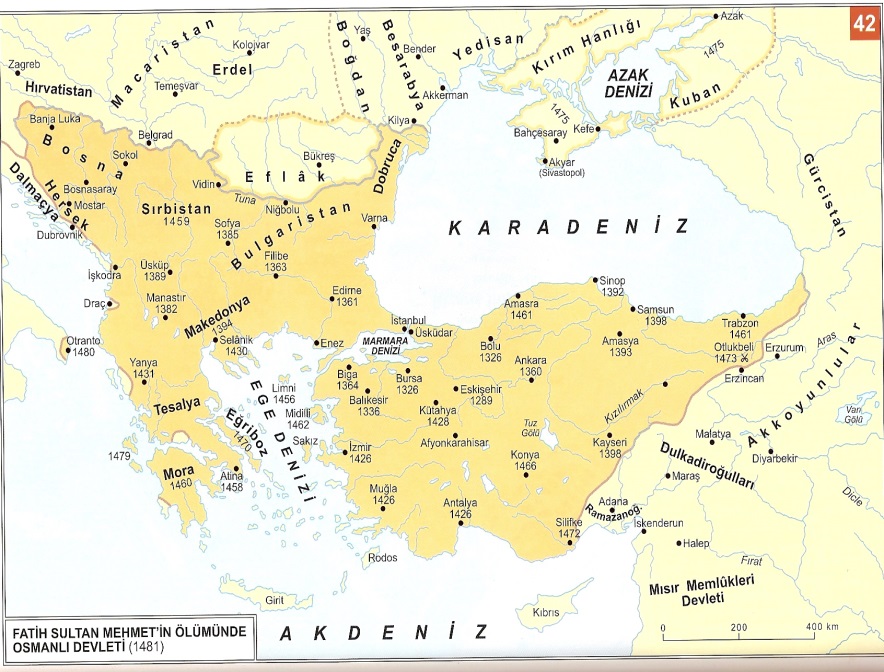 